M.Chandrakriti Singh			Email Id: chandrakriti.maisnam@gmail.comM. Sc Biotechnology		                          Contact No.:+91 9205945228OBJECTIVE: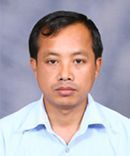 To obtain a challenging position within a reputed organization where I can contribute towards the overall growth of the organization and achieve personal and professional growth.SUMMARY:                                                                                                                                            Clinical Data Management professional with more than 9 years of work experience in data management, competitive intelligence and scientific insights domain. Expertise in designing clinical intelligence analytics platforms for real-time tracking of various clinical trials across multiple therapeutic areas, investigators and clinical trial sites.KEY KNOWLEDGE AREAS:Clinical research fundamentals, data mining, research & analysis, clinical trials intelligence servicesComprehensive knowledge of clinical data management processes & standards.Hands on experience on ORACLE CLINICAL 4.6 software and activities pertaining to:Planning &Designing a Study.eCRF designing including creating and testing Data Entry Screens.Designing Generating, Executing and Testing Validation Procedures.Discrepancy Management.Generation, Printing and Resolution of Data Clarification Forms (DCFs).Predictive Analytics, KOL Profiling and Identification, Quality AuditICH GCP, GCDMP, ICMR guidelines & Schedule Y.Project Handling, Client Call HandlingMentor and train new hire staffDevelop and Maintain Postive relationship with clientsRoles & responsibilities of key stakeholders.PERSONAL PROFILE:Hardworking, team player, results oriented with fast learning ability.Ability to meet timelines and to perform well under pressureGood writing and verbal communication skills.Emotionally mature, honest and dedicated with high personal integrity.Good time management skills.PROFESSIONAL SUMMARY:Process Specialist – DataCognizant Technology Solution India (P) Ltd. Coimbatore, Tamil NaduApril 22, 2015 to March 11, 2016Responsibilities:Responsible to plan, coordinate and manage the day-to-day clinical data operation that meet the goal and objective of the client while adhering to guidelines and policiesAct as a primary liaison to client and regular communicate with teamCoordinate all the project activities assigned by clients, monitor and track all the project metrics.Perform co-monitoring to ensure adherence to protocol, SOPs, GCP, ICH, GCDMP and regulatory requirementsEnsure timely accurate and complete collection, completion and filling of study dataIdentify, address and resolve issues and problems as team might occur at data entryDesign and maintain databases, queries, reports, graphics and data-analysis tools.Perform data entry, check reviews, database audits etc.Maintain audit readiness at the site level for any audits or regulatory inspectionsMaintain quality control on database according to required guidelines.Manage and integrate all query responses into clinical databases.Provide efficient support to team and evaluate all data collection activities.Obtaining input from Citeline team for clinical data management issues.Identification and remediation of issues arising that may affect the planned completion of client project including provision of support, guidance and assistance to clinical staff to meet project milestonesFacilitate communication between all project stakeholders and ensure that regular updates are provide in accordance with each study plan.In consultation with senior management and clinical project managers, work towards the development of system (project management, work flow, resource tracking) to track project progress.Schedule and conduct regular team meeting and ensure appropriate distribution of minutesParticipate client meeting, management meeting and audits as requiredProvide clinical QA input into project meeting and at operational management meeting.In consultation with team members and in conjunction with the director of quality and training, identify training needs, implement training programs and monitor training performance.Organize and train a project team who will assist in executing the clinical study Report performance status to off-shore client during weekly calls and to the management.Team Lead – Clinical Data ManagementPoint Perfect Transcription Service India Ltd., Coimbatore, Tamil NaduFeb.2007 to April 10, 2015Responsibilities:Coordinating various client request projects and services.Identifying process improvements for clinical data collection.Identifying trial sponsors, trial locations, study type, design and durations.Identifying the trial phases, drugs, investigators, sites.Maintaining accurately complete details of investigators& sites in the database.Maintaining primary and secondary outcome measures.Maintaining interim and final result reports of trials.Reviewing data effectively for completeness and inconsistencies.Quality auditing for whole department.Providing feedback to the frontline associates on their mistakes.Attending client calibration calls and team calibrations.Training the new hires, existing teams, managing and promoting them to next level.Training the team members on the process updates and failures.Diagnosing the team performance and to enhance the individuals and team performance.Member of the core team involved in the end-to-end content management of clinical trial data, data mining, updation and quality monitoring for key investigator & sites projects.Curating database of investigators involved in clinical trials, reporting, clients handling.QA Analyst for several Ad-hoc investigator and sites.Data mining, validating of global clinical trials information in databaseCustomer Care ExecutiveAmtex System, Chennai, Tamil NaduAug 2006 to Nov 2006Responsibilities:Working as a bridging force between the customers and the organization.Explaining the details about the new products to the customers.Resolving queries or problems about the products. Meeting the targets within the stipulated time frame.Analyzing customer feedback and sending reports to respective team leads.PROFESSIONAL ACHIEVEMENTS:Quantity topper of the year		100% attendance of the yearWon the Top notch award twiceEDUCATIONAL SUMMARY:Advanced PG Diploma in Clinical Research and Data Management (APGDCR-DM)James Lind Institute, Hyderabad, Andhra Pradesh–Year 2013Masters in Biotechnology (M.Sc. Biotechnology)Periyar University, Salem, Tamil Nadu - Year 2006Bachelors in Biochemistry (B.Sc. Biochemistry)Manipur University, Manipur - Year 2004TECHNICAL PROFICIENCY:Computer Skills: MS Excel, MS Word, MS Power Point, MS Dos, Internet, Basics of Hardware, Outlook etc.Fast learner of any new computer programs.Other Skills:Knowledge of Chromatography, Centrifugation, Immune Techniques, Genetic Engineering, PCR, Spectrophotometer, Calorimeter etc.PROJECT: STEMI INDIASTEMI INDIA is an ICMR approved and funded project that is developing a pilot project in 4 clusters across Tamil Nadu.Responsibilities:CRF data entry (manual, e-CRF)ICH-GCP, Clinical Safety Data Management, SOP’s GuidelinesSource Data and Documents VerificationCRF Pages Tracking and CorrectionData review, Validation process, Quality Control and Quality AssuranceAddressing discrepancies to the clinical teamDesign and deliver agreed status reports at a global level and study levelProvide clinical data management support to Clinical Operations team and/or study project, Clinical data management team and biostatistics teamDrive corrective actions as neededParticipate in Client meetings and audits as requiredPERSONAL DETAILS:Name			: Mr. Maisnam Chandrakriti Singh  Date of Birth		: 11th April, 1982Sex			: Male.Marital Status		: MarriedLanguages Known	: English, Hindi, Manipuri and Tamil.Nationality		: Indian.Mobile No		: +91 9205945228Contact Address	: Kotla Mubakrakpur, Gurudwara Road, House No. 1408. New Delhi 110003REFERENCES: Available on requestDECLARATION:I hereby declare that all statements made above are correct to the best of my knowledge and belief.Maisnam Chandrakriti Singh